Activity 5: The technological and institutional environmentGlobalisation has caught up with South African institutions with Britain’s Barclays Bank intending to buy a controlling stake in Absa, the country’s biggest retail lender.Describe how the political environment at the time forced Barclays to pull out of South Africa in the 1980s.List two opportunities Barclays sees for growth in its acquisition of Absa.List the opportunities for the consumer, the banking sector and the South African economy as a whole.What threats could the takeover pose for Absa staff, the customer, the banking sector and the economy as a whole?Tabulate 3 threats and 3 opportunities that will arise for you and/ or your company as a result of institutional changes:1.2.Consumer:Banking sector:SA economy: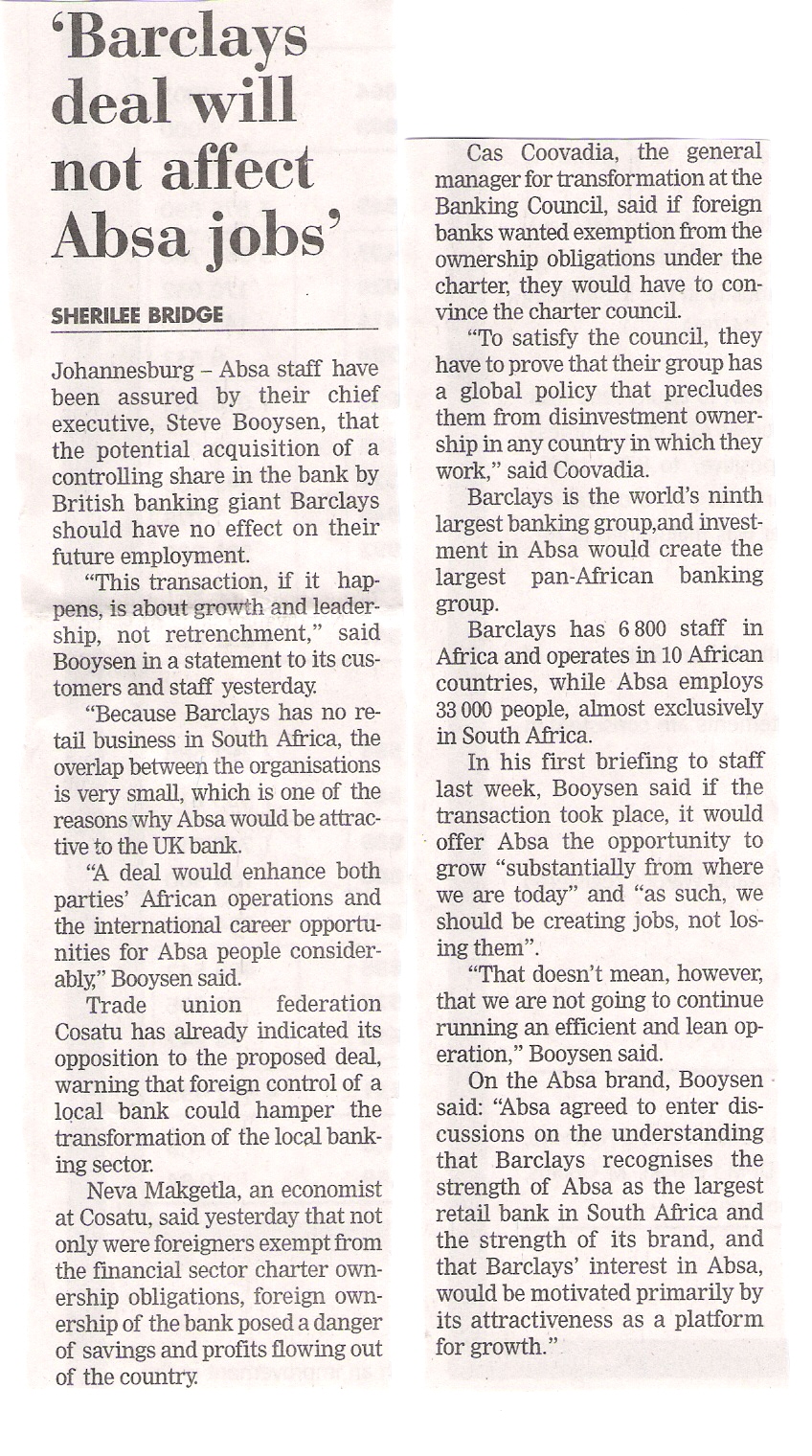 Absa staff:Customer:Banking sector:SA economy:Possible institutional change:Possible institutional change:ThreatsOpportunities1.2.3.1.2.3.